Naam: _______________	Oppervlaktematen omzetten. 1 m² 		= 	_______ dm²			2 dm²		=	_______ cm²	2 m²		=	_______ dm²			4,5 dm²	=	_______ cm²	5 m²		=	_______ dm²			6,3 dm²	=	_______ cm²	0,5 m²		=	_______ dm²			2,8 dm²	=	_______ cm²	8,5 m²		=	_______ dm²			11 dm²		=	_______ cm²	1 cm²		=	_______ mm²			1 km²		=	_______ m²	2,5 cm²	=	_______ mm²			3,5 km²	=	_______ m²	10 cm²		=	_______ mm²			0,5 km²	=	_______ m²	15 cm²		=	_______ mm²			5,6 km²	=	_______ m²	3,7 cm²	=	_______ mm²			7,8 km²	=	_______ m²	100 dm²	=	_______ m²			1 000 000 m²	=	_______ km²	250 dm²	=	_______ m²			2 000 000 m²	=	_______ km²	790 dm²	=	_______ m²			    500 000 m²	=	_______ km²	1000 dm²	=	_______ m²			1 600 000 m²	=	_______ km²	410 dm²	=	_______ m²			5 500 000 m²	=	_______ km²	En nu door elkaar, goed kijken dus!200 cm² 	=	_______ dm²			1,5 m²		=	_______ cm²	4 dm²		=	_______ cm²			2,6 m²		=	_______ cm²	10 000 mm²	=	_______ dm²			4 km²		=	_______ m²	5 cm²		=	_______ mm²			6 m²		=	_______ dm²	5,5 dm²	=	_______ cm²			100 dm²	=	_______ m²	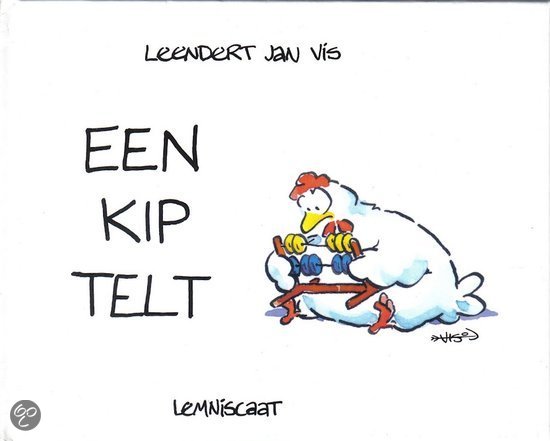 Bewerkingen met maateenheden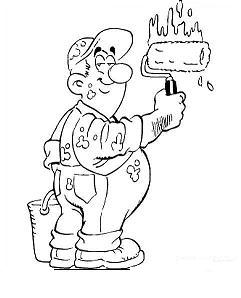 372 dm² = 3 m² + 72 dm²3283 cm² = …… dm² + …… cm²4318 dm² = …… m² + …… dm²1301 cm² = …… dm² + …… cm²201 cm² = …… dm² + …… cm²1002 dm² = …… m² + …… dm²5,2 dm² = …… dm² + …… cm²14,6 m² = …… m² + …… dm²12 cm² +  8 dm² = ……… cm²3 dm² + 7 cm² = ……… cm²12 m² + 18 dm² = ……… dm²5 m² - 20 dm² = …… m² 13 dm² - 1,3 cm² = ……dm²  8 x 12 cm² = ………dm² + ………  cm²